2017 Coats for Kids Día de Distribución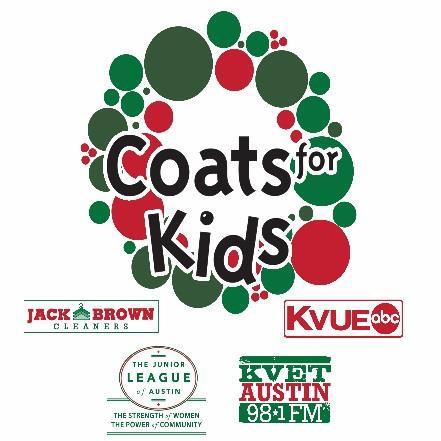   Sábado, 9 de Diciembre, 8:00 a.m. - 3:00 p.m     		Palmer Events Center, 900 Barton Springs RoadCoats for Kids, ahora en su 31 año, es un evento anual de la comunidad en que se colecta y se distribuyen nuevos y ligeramente usados abrigos de invierno para los jóvenes que son elegibles del Centro de Tejas.
Para recibir un abrigo, un niño debe tener 18 años de edad o menos y tiene que mostrar prueba de edad y de ingresos. Las listas a continuación son formas aceptables de prueba.** Los padres o tutores que no tienen hijos presentes el Día de Distribución deben mostrar prueba de(1) verificación de edad y (2) la prueba de ingresos (límite 6 abrigos por hogar).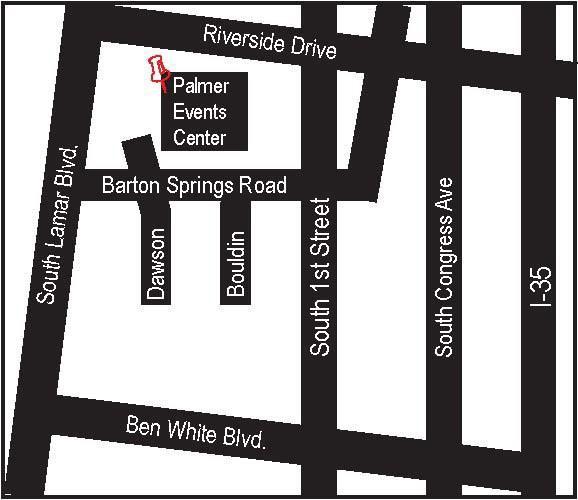 Para Más Información: Teléfono: (512) 467-8982 Email: cfkcoats@jlaustin.org Sitio Web: www.jlaustin.org/coatsDesde IH-35, vaya hacia el oeste por Riverside Drive. Gire a la izquierda en Barton Springs Road. El Garaje de Estacionamiento está a su derecha. Estacionamiento de cortesía es disponible a partir de las 6:00 am. El Centro de Eventos Palmer se encuentra al oeste del estacionamiento. La entrada principal se encuentra en Barton Springs Road. El Centro de Eventos Palmer se sirve directamente por las rutas de autobús 5, 10, 110 y 30. Las rutas 1, 3, 7, 20, 801, 803 y 338 también sirven cerca del Centro de Eventos Palmer. * Por favor, vaya a la pagina capmetro.org/planner o llame al 512-474-1200 para las rutas y horarios de autobuses actualizados.Después de recibir su abrigo, por favor visite elCoats for Kids Warm Bodies Healthy Hearts Feria de Comunidad Situado fuera de Palmer Events CenterAprobación de la distribución de estos materiales por el Austin Distrito Escolar Independiente de distribución no indica aprobación de estos servicios, actividades y / o productos.Uno de los siguientes PRUEBA DE EDADYUno de los siguientes PRUEBA DE INGRESSOS Tarjeta de Identificación Emitida por El Gobierno Certificado de Nacimiento (no copias por favor) Tarjeta de CHIP Identificación escolar con foto Registro de InmunizaciónYInscripción en el programa de almuerzo gratis/reducido Tarjeta WIC Tarjeta CHIP Tarjeta de Medicaid Tarjeta de MAP Tarjeta de Lonestar Prueba de Ingreso de seguro social